                                              ВНИМАНИЕ!              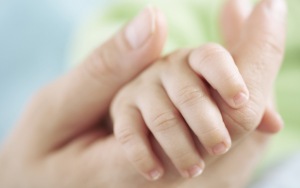 ГКУСО ЦЕНТР ЗАНЯТОСТИ НАСЕЛЕНИЯ г.о.Тольятти                                   Приглашает    женщин, находящихся в отпуске по уходу за ребенком до достижения  ими возраста трех лет, официально трудоустроенных, пройти профессиональную подготовку (переподготовку) и повысить квалификацию.Обучение в 2017 году планируется по следующим специальностям:воспитатель детского сада;1С предприятие (1С бухгалтерия, 1С зарплата и кадры);делопроизводство/электронноеконтрактная система в сфере закупок для государственных и                                         муниципальных нужд;разработка и поддержка сайта плюс web дизайн;бухгалтерский учет, анализ и аудит с дополнительным изучением 1С   бухгалтерия  и МСФО;      парикмахер;  повар-кондитер   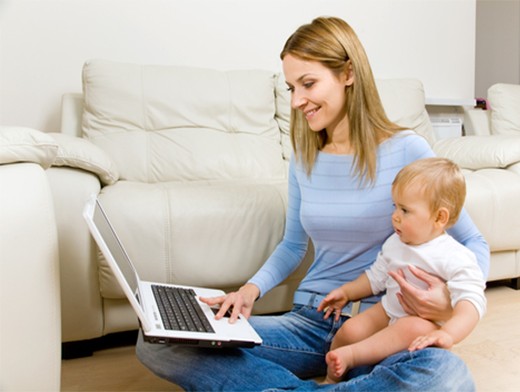 Начало занятий по мере формирования группОбучение оплачивает Центр занятости г.о.Тольяттителефон для справок: 33-76-89 (доб.209)эл.адрес: KonopelnukGI@cznt.ru